Projekt RPSW.03.03.00-26-0028/16 pn.: „Termomodernizacja i efektywne wykorzystanie energii w trzech ośrodkach subregionalnych. Oszczędność energii w sektorze publicznym – termomodernizacja budynków użyteczności publicznej w Skarżysku-Kamiennej”                                                                                                 w ramach                                                                                                                Działania 3.3 „Poprawa efektywności energetycznej w sektorze publicznym i mieszkaniowym”                                                                                                        Osi III „Efektywna i zielona energia”                                                          Regionalnego Programu Operacyjnego Województwa Świętokrzyskiego                     na lata 2014-2020 Cel projektu: Poprawa jakości powietrza przez zmniejszenie zużycia energiiBeneficjent: Gmina Skarżysko-Kamiennawww.mapadotacji.gov.pl. Wymiary   80x120 cm 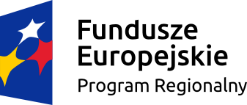 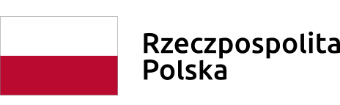 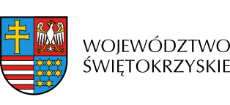 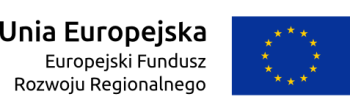 